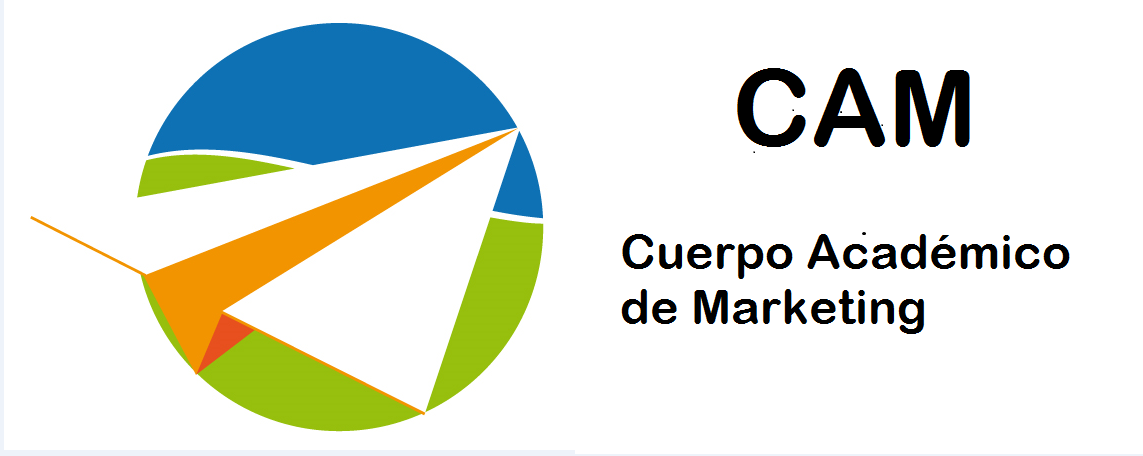 4o. FORO UNIVERSITARIO DE INVESTIGACIÓN 2019XI Congreso de Turismo “Hacía una nueva cultura turística”27 de marzo de 2019CÉDULA DE PRE-REGISTROCARTEL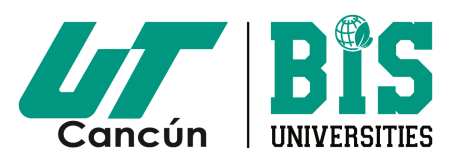 “Los trabajos entregados tienen que ser de total autoría, los cuales se expondrán en el XI Congreso de Turismo, “Hacía una nueva cultura turística”. La Universidad Tecnológica de Cancún incluirá los trabajos en una Memoria de Congreso, para lo cual se le mandará una carta de aceptación en donde permita a la Institución disponer de la ponencia junto con el nombre del(los) autor(es)”.Seleccionar temáticaCultura turísticaTurismo accesibleAnimación turística y socioculturalCultura ambiental turísticaInnovación y tendencias turísticasFecha Nombre completo del expositor y grado académicoCorreo electrónicoNúmero celularNombre completo de los coautores y grado académicoTítulo de la cartelTemática centralInstitución Nombre y firma de los autoresNombre y firma de los autoresNombre y firma de los autores